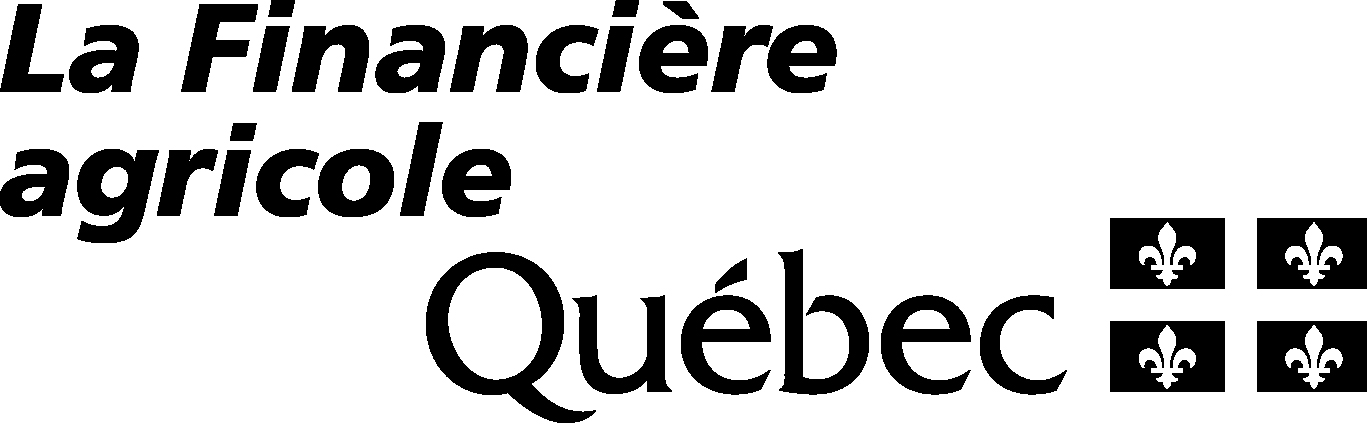 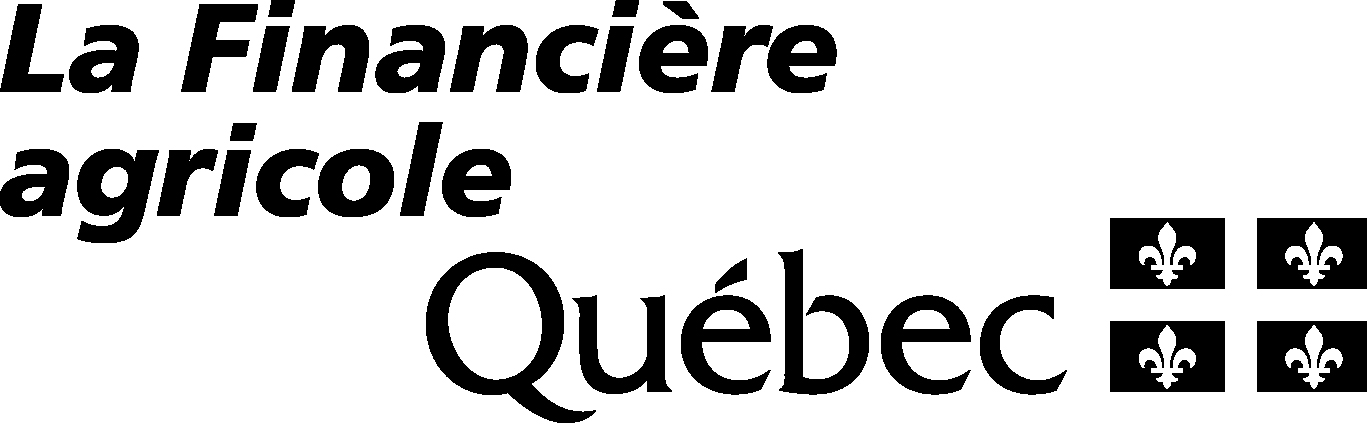 1Identification de l’institution financièreIdentification de l’institution financièreNom de l’institution financièreNom de l’institution financièreNo transit2Identification du clientIdentification du clientNom ou raison socialeNom ou raison socialeNo client FADQ3Paiement par anticipation (si changement d'institution financière, ne remplir que la section 6)Paiement par anticipation (si changement d'institution financière, ne remplir que la section 6)Paiement par anticipation (si changement d'institution financière, ne remplir que la section 6)Paiement par anticipation (si changement d'institution financière, ne remplir que la section 6)Paiement par anticipation (si changement d'institution financière, ne remplir que la section 6)No tranche de prêtNo tranche de prêtNo dossierde l'institution financièreDate de la transaction(année/mois/jour)Montant de la transactionSolde du prêt4État des arrérages (inclure les arrérages sur les avances avec modalités déterminées de la marge de crédit à l’investissement)État des arrérages (inclure les arrérages sur les avances avec modalités déterminées de la marge de crédit à l’investissement)État des arrérages (inclure les arrérages sur les avances avec modalités déterminées de la marge de crédit à l’investissement)État des arrérages (inclure les arrérages sur les avances avec modalités déterminées de la marge de crédit à l’investissement)État des arrérages (inclure les arrérages sur les avances avec modalités déterminées de la marge de crédit à l’investissement)No tranche de prêtNo tranche de prêtNo dossierde l'institution financièreDate du relevé(année/mois/jour)Nbre de versementsen arrérages(inscrire 0 si à jour)Solde du prêt(incluant tous les intérêtsen retard)5Mesures conservatoiresMesures conservatoiresMesures conservatoiresMesures conservatoiresMesures conservatoiresNo tranche de prêtNo tranche de prêtNo dossier del'institution financièreDate de la transaction(année/mois/jour)Montant débourséou(Montant remboursé)Solde des mesures conservatoires6Changement d'institution financièreChangement d'institution financièreChangement d'institution financièreChangement d'institution financièreNo tranche de prêtNo tranche de prêtNo dossierde l'institution financièreDate du changement(année/mois/jour)Nom de la nouvelle institution financière7Solde de l’ouverture de crédit aux opérationsSolde de l’ouverture de crédit aux opérationsSolde de l’ouverture de crédit aux opérationsSolde de l’ouverture de crédit aux opérationsNo de l’ouverture de créditNo de l’ouverture de créditNo dossierde l'institution financièreSoldede l’ouverture de crédit
(au dernier jour du mois)Date de fermeture de l’ouverture de crédit(année/mois/jour)8Solde de la marge de crédit à l’investissementSolde de la marge de crédit à l’investissementSolde de la marge de crédit à l’investissementSolde de la marge de crédit à l’investissementNo de la marge de crédit à l’investissementNo de la marge de crédit à l’investissementNo dossierde l'institution financièreSolde de l’avance sans modalité déterminée (portion « Ouverture de crédit »)
(au dernier jour du mois)Solde total de toutes les avances avec modalités déterminées (portion « Prêt »)9CommentairesCommentairesFaire parvenir ce formulaire à :La Financière agricole du QuébecDirection de la gestion des produits financiers1400, boulevard Guillaume-CoutureLévis (Québec)  G6W 8K7Téléphone : 418 834-6865Télécopieur : 418 834-4329Courriel : dgpf@fadq.qc.caSignature du représentantNo de téléphoneDate